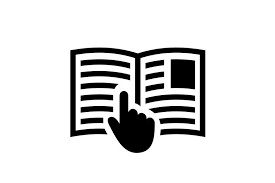 Week Performance – Lunchtime Composition – Lunchtime sessionListening – In your Book Knowledge and Understanding – In your Book1 – Introduction Week Research the chord sequence for your favourite song and attempt to play them.Create new lyrics for your favourite song.Listen to your favourite song and find a cover version.Write a short review on the cover version, explaining how it has been changed. What is your instrument?Do you play chords? How do you play them?Do you play single notes? How do you play them?Best way to warm up your instrument?Grade Gr 2 - Students can perform parts from notation.Gr 2 - Students are able to write for voices and sound sources in a simple manner which may lack finish.Gr2 - Students can use musical vocabulary to describe music.Gr2 – Students can research and plan for a given theme.2 – Mash Up Week Perform the piece Stitches and ask for feedback in Music Club.Present your cover ideas for Stiches to a member of Sixth Form and action their feedback.Listen to different cover version of stiches and collate the differences between the tracks in a Mind Map.Explain what a mash up is and how you can create one.Grade Gr 2 - Students can perform parts from memory and from notation with awareness of their own contribution.Gr2 - Students identify and explore musical devices.Gr 2 - Students can discuss how music represents time, place and cultureGr 2 - They analyse and compare musical features. They evaluate how venue, occasion and purpose affect the way music is created, performed and heard.3 – Genre Week Perform the piece Dear Darlin and ask for feedback in Music ClubPresent your cover ideas for Dear Darlin to a member of Sixth Form and action their feedback.Listen to different cover version of Dear Darlin and collate the differences between the tracks in a Mind MapExplain how you would change the genre of a piece of Music.Grade Gr 2+ - Students can perform parts from memory and from notation with awareness of their own contribution.Gr2 +- Students identify and explore musical devices.Gr 2+ - Students can discuss how music represents time, place and cultureGr 2+ - They analyse and compare musical features. They evaluate how venue, occasion and purpose affect the way music is created, performed and heard.4 –Perform the piece Wake me up and ask for feedback in Music ClubPresent your cover ideas for Wake me up to a member of Sixth Form and action their feedback.Listen to different cover version of Wake me up  and collate the differences between the tracks in a Mind MapExplain how you would add harmony to a piece of Music.Grade Gr 3 - Students can perform with musical expression – tempo, dynamics, phrasing and timbre.Gr 3 - Students are able to make expressive use of tempo, dynamics, phrasing and timbre markings.Gr 3 - Students can combine elements of music to discuss a piece of music in detail.Gr3 - They analyse, compare and evaluate how music reflects the context in which it is created, performed and heard. 5,6 and 7 – Rehearsal Weeks Perform either Wake me up, Dear Darlin or Stitches to an audience in music club.Create your performance movement and explain what role each of your band members has within the performance.Record your performance and listen to it.What feedback would you give yourselves and why?Evaluate you rehearsal progress so far:W - What went well?I - What would you improve?N - What is your Next step?What have you achieved this week in your rehearsal?What have your band achieved this week in your rehearsal?Grade Gr 3 - They can make subtle adjustments in order to respond to others in a group performance.Gr 3 - They are able to use relevant notations to plan, revise and refine their work whilst showing their musical ideas clearly.Gr 3 - They can identify genre and style and discuss characteristics in relation to context.Gr 3 - They make improvements to their own and others work in the light of chosen styles.